Додатокдо рішення виконавчого комітетувід   18.05.2021  № 307ПЕРЕЛІКзамовників, яким дозволено розміщення соціальної реклами	Начальник управління архітектури та 	містобудування Сумської міської ради –	головний архітектор													А.В. Кривцов№ з/пЗамовник соціальної рекламиТип рекламного засобуКількість, од. (щомісячно)ПеріодрозміщенняВласник рекламних засобів, на яких планується розміщення соціальної реклами, інші приміткиМакет1.ТОВ «ТРАФІК ФІЛМЗ»Сіті-лайт1,2м х 1,8м30травень 2021 Сюжет, присвячений щорічному міжнародному фестивалю кіномистецтва для дітей та підлітків «Чілдрен Кінофест».Виготовлені постери надаються замовником.Розміщення сюжетів у разі вільних площин  конструкцій у операторів зовнішньої реклами.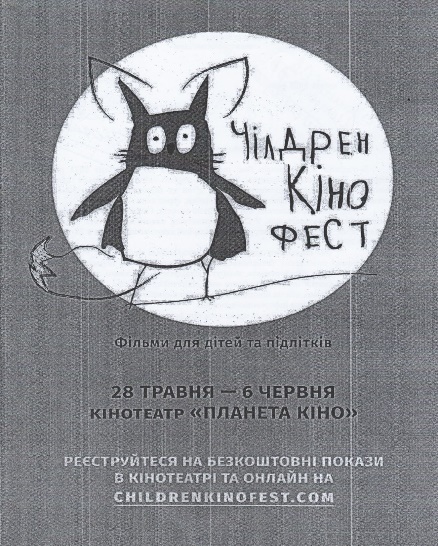 2.ГО «Міжнародний центр батьківства»Білборд3м х 6мСіті-лайт1,2м х 1,8м33червень 2021 –серпень 2021Сюжети на тему «Добрий батько, яким він є?»Виготовлені постери надаються замовником.Розміщення сюжетів у разі вільних площин  конструкцій у операторів зовнішньої реклами.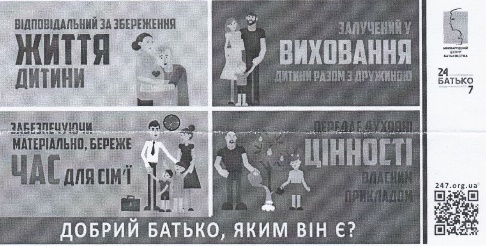 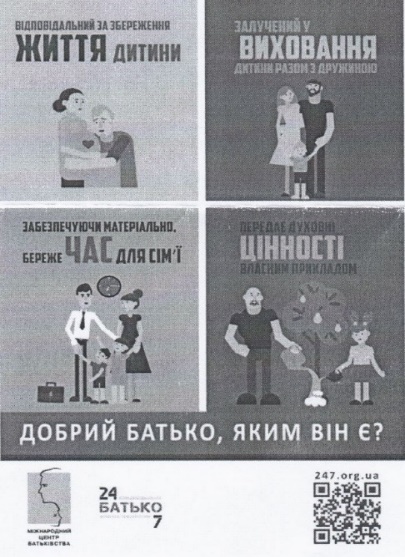 3.Сумська міська радаБілборд3м х 6мСіті-лайт1,2 х 1,8м33травень 2021Сюжети до Дня Європи.Виготовлення постерів за кошти бюджету Сумської міської територіальної громади.Розміщення сюжетів у разі вільних площин  конструкцій у операторів зовнішньої реклами.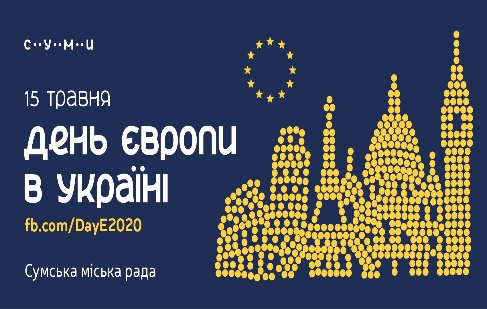 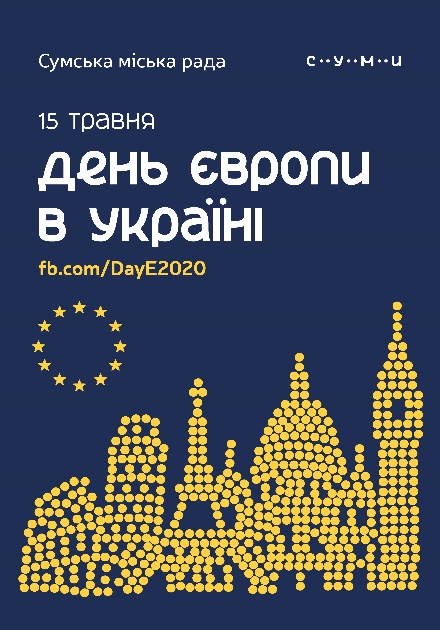 4. Сумська міська радаБілборд3м х 6м5червень 2021 - грудень 2021Сюжети, присвячені вшануванню пам’яті захисників України.Виготовлення постерів за кошти бюджету Сумської міської територіальної громади.Розміщення сюжетів у разі вільних площин  конструкцій у операторів зовнішньої реклами.5.ТОВ «Сумський обласний центр служби крові»Білборд3м х 6м2червень 2021Сюжети, присвячені Всесвітньому дню донора крові.Виготовлення постерів за кошти бюджету Сумської міської територіальної громади.Розміщення сюжетів у разі вільних площин  конструкцій у операторів зовнішньої реклами6.Сумська міська радаСіті-лайт1,2 х 1,8м10травень 2021Сюжети, присвячені вшануванню героїв-захисників УкраїниПостери виготовляються за кошти бюджету Сумської міської територіальної громадиРозміщення сюжетів у разі вільних площин конструкції у операторів зовнішньої реклами7.Департамент соціального захисту населення Сумської міської ради Сіті-лайт1,2 х 1,8м3Липень 2021Соціальні сюжети про ризики потрапляння у ситуації  торгівлі людьми з нагоди Всесвітнього дня протидії торгівлі людьмиПостери виготовляються за кошти бюджету Сумської міської територіальної громади8.Сумський державний університетБілборд3м х 6м6Червень 2021Сюжети щодо інформування про вступну кампанію Постери виготовляються та надаються замовникомРозміщення сюжетів у разі вільних площин конструкції у операторів зовнішньої реклами